Accessibility Checklist – Pour accessibility in all that you create.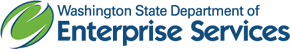 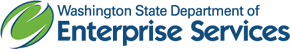 Perceivable : Make content and controls perceivable by all users. “Can everyone per-SEE-ve It?”Operable : Make content and controls operable by all users.  “Are the operations/actions needed to take clear to everyone?”Understandable : Make content and user interfaces understandable to all users. “Is the content easy to understand for everyone?”Robust : Make content robust enough that it can be interpreted by a variety of platforms and accessibility tools. “Can the content be consistently read on a phone, tablet, and with screen readers or other accessibility tools?”If you create videos or eLearning: Read More about Producing Accessible Multimedia | Watch eLearning Accessibility Video | Contact Joe Waddington to attend eLearning Accessibility Class | Contact Sundae Delgado with questions.If you…Ensure you can say “yes” to the below questions:Make documents in word, excel, or PowerPoint  Does the document include headings and lists to communicate document structure? Steps/Video on creating headings  Do images have alternative text? Steps/Video on how to add alt text | More about Alt Text in Excel and PowerPoint  Does the page have sufficient contrast between text color and background color? More about Providing Color Contrast  Does the content scale well when text is enlarged up to 200 percent? More about Supporting Enlarged Text  Have you avoided using visual characteristics to communicate information (e.g., “click the circle on the right” or “required fields are in red”)? More about Avoiding Reliance on Visual Characteristics  Did you include imbedded objects or documents? A co-worker’s tips on how to do this  Have you corrected any errors found by the Microsoft Accessibility Checker? More on how to check accessibility  Contribute website content  Do web images have alternative text? More about Making Images Accessible in HTML and Drupal.  Does the web page or document include headings, lists, ARIA landmarks, and other semantic elements to communicate document structure? More about Providing Structure in Web Pages and Documents  Is the tab order and read order logical and intuitive? More about Ensuring Proper Tab and Read Order  Do form fields within web pages and documents have appropriately coded labels and prompts? More about Creating Accessible FormsIf you…Ensure you can say “yes” to the below questions:Make documents in word, excel, PowerPoint  Does the link text tell the user where they will go if they select it? More about Using Meaningful Link Text  Do features that scroll or update automatically (e.g., slideshows, carousels) have prominent accessible controls that enable users to pause or advance these features on their own? More about Ensuring Accessibility of Scrolling or Updating contentContribute website content  Can all menus, links, buttons, and other controls be operated by keyboard, to make them accessible to users who are unable to use a mouse? More about Designing for Keyboard Accessibility  Does the web page or document have a title that describes its topic or purpose? More about Providing an Informative Title  Is link text meaningful, independent of context (i.e., avoid using phrase “click here”? More about Using Meaningful Link Text  Does the web page include a visible focus indicator so all users, especially those using a keyboard, can easily track their current position? More about Providing Visible Focus for Keyboard Users  Do form fields within web pages and documents have appropriately coded labels and prompts? More about Creating Accessible Forms  Do pages that have time limits include mechanisms for adjusting those limits for users who need more time? More about Providing Accessible Time Limits  Have you avoided using content that flashes or flickers? More about Avoiding Flashing or Flickering Content  Does the website include two or more ways of finding content, such as a navigation menu, search feature, or site map? More about Providing Multiple Ways of Finding Content  Are mechanisms in place that allow users to bypass blocks of content (e.g., a “skip to main content” link on a web page or bookmarks in a PDF)? More about Facilitating Efficient NavigationIf you…Ensure you can say “yes” to the below questions:Make documents in word, excel, or PowerPoint  Does the web page or document have a title that describes its topic or purpose? More about Providing an Informative Title  Have you defined acronyms?  Have you titled all fo the excel sheets in your spreadsheet? A co-worker’s tips on how to do this Contribute website content  Have you avoided links, controls, or form fields that automatically trigger a change in context? More about Providing Predictable Behavior  Does the website include consistent navigation? More about Providing Consistent Site-wide Navigation  Do online forms provide helpful, accessible error and verification messages? More about Using Accessible Methods of Form ValidationIf you…Ensure you can say “yes” to the below questions:Make documents in word, excel, or PowerPoint  Are you using a common font such as Arial, Book Antiqua, Comic Sans MS, Georgia, Courier New, Tahoma, Times New Roman, Trebuchet MS, or Verdana?  More about Accessible FontsContribute website content  Do you have more than two empty hard line breaks? Eliminate these as screen readers won’t read them.  Is the web page coded using valid HTML? More about Validating Your Code  Do rich, dynamic, web interfaces, such as modal windows, drop-down menus, slideshows, and carousels, include ARIA markup? More about Using ARIA for Web Applications